OBJETIVO GERAL DO CURSO:O Curso de Engenharia Sanitária do Centro de Educação Superior do Alto Vale do Itajaí – CEAVI, da UDESC/ Ibirama, objetiva formar profissionais da engenharia habilitados à preservação, ao controle, à avaliação, à medida e à limitação das influências negativas das atividades humanas sobre o meio ambiente, de modo a atender as necessidades de proteção e utilização dos recursos naturais de forma sustentável, aliando novas metodologias e tecnologias na exploração, uso e tratamento da água, nos projetos de obras de saneamento, que envolvem sistemas de abastecimento de água, sistemas de esgotamento sanitário, sistemas de limpeza urbana, bem como no desenvolvimento de políticas e ações no meio ambiente que busquem o monitoramento, o controle, a recuperação e a preservação da qualidade ambiental e da saúde pública.EMENTA:Estrutura atômica; Tabela periódica; Ligações químicas; Cristalografia; Oxi-redução; Soluções; Equilíbrio químico; Cinética química; Eletroquímica; Termodinâmica química. Fundamentos de química orgânica; Atividades de laboratório.OBJETIVO GERAL DA DISCIPLINAEstabelecer o desenvolvimento de princípios fundamentais de química geral aliando a teoria às atividades relacionada ao futuro profissional, Engenheiro Sanitarista. OBJETIVOS ESPECÍFICOS/DISCIPLINA:CRONOGRAMA DAS ATIVIDADES:METODOLOGIA PROPOSTA: AVALIAÇÃO: Avaliação escrita e obrigatória [5 provas objetivas de pesos equivalentes que comporão o cálculo da média final]; segundo a fórmula:BIBLIOGRAFIA BÁSICA: BIBLIOGRAFIA COMPLEMENTAR: 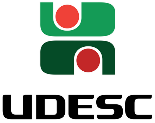 Universidade do Estado de Santa Catarina – UDESC Centro de Educação Superior do Alto Vale do Itajaí – CEAVIDepartamento de Engenharia Sanitária - DESAPLANO DE ENSINOPLANO DE ENSINOPLANO DE ENSINODEPARTAMENTO: ENGENHARIA SANITÁRIADEPARTAMENTO: ENGENHARIA SANITÁRIADEPARTAMENTO: ENGENHARIA SANITÁRIADISCIPLINA: Química GeralDISCIPLINA: Química GeralSIGLA: 14QGEPROFESSOR: Heros HorstPROFESSOR: Heros HorstE-mail: heros.horst@udesc.brCARGA HORÁRIA TOTAL: 72 horas/aulasTEORIA: 72hPRÁTICA: 0hCURSO: BACHARELADO EM ENGENHARIA SANITÁRIACURSO: BACHARELADO EM ENGENHARIA SANITÁRIACURSO: BACHARELADO EM ENGENHARIA SANITÁRIASEMESTRE/ANO: I/2016SEMESTRE/ANO: I/2016PRÉ-REQUISITOS: -Trazer à tona os conceitos de química básica;Apresentar as teorias mais importantes neste campo de estudo;Evidenciar os principais aspectos da química no cotidiano do engenheiro sanitarista;Discutir os temas pertinentes na exposição de resultados obtidos em aula;Despertar no aluno o sentido a análise crítica de dados experimentais.NºDataHorárioH.A.Conteúdo0123/0207:30 – 09:1002Teoria atômica;0224/0207:30 – 09:1002Átomos, nêutrons, prótons e elétrons;0301/0307:30 – 09:1002Tabela periódica: organização dos Elementos;0402/0307:30 – 09:1002Moléculas e compostos moleculares; íons e compostos iônicos;0508/0307:30 – 09:1002Mos e massas molares;0609/0307:30 – 09:1002Determinação das fórmulas químicas;0715/0307:30 – 09:1002Composição percentual;0816/0307:30 – 09:1002Determinação das fórmulas empíricas;0922/0307:30 – 09:1002Determinação das fórmulas moleculares;1023/0307:30 – 09:1002Prova 11129/0307:30 – 09:1002Reações em soluções aquosas; 1230/0307:30 – 09:1002Propriedades gerais das soluções aquosas; 1305/0407:30 – 09:1002Reações de precipitação, ácido-base;1406/0407:30 – 09:1002Reações de oxirredução;1512/0407:30 – 09:1002Concentrações de soluções; 1613/0407:30 – 09:1002Estequiometria de reações; 1719/0407:30 – 09:1002Análise química;1820/0407:30 – 09:1002Prova 21926/0407:30 – 09:1002Estrutura eletrônica dos átomos; Configurações eletrônicas;2027/0407:30 – 09:1002Metais, não-metais e metaloides; 2103/0507:30 – 09:1002Propriedade periódica dos elementos; tamanho de átomos e íons;2204/0507:30 – 09:1002Energia de ionização; afinidade eletrônica;2310/0507:30 – 09:1002Conceitos básicos de ligação químíca;2411/0507:30 – 09:1002Prova 32517/0507:30 – 09:1002Símbolo de Lewis e a regra do octeto; Ligação iônica e covalente; Polaridade da ligação e eletronegatividade;2618/0507:30 – 09:1002Desenhando estrutura de Lewis; exceções à regra do octeto; Geometria molecular; Modelo RPENV;2724/0507:30 – 09:1002Termoquímica;  Primeira lei da termodinâmica; entalpia;2825/0507:30 – 09:1002Calorimetria e lei de Hess; Entalpias de formação; Entalpias de reação;2931/0507:30 – 09:1002Prova 43007/0607:30 – 09:1002Cinética-química; velocidade de reações; 3108/0607:30 – 09:1002Concentração x velocidade; Temperatura e velocidade;3214/0607:30 – 09:1002Mecanismo de reação; catálise;3315/0607:30 – 09:1002Equilíbrio químico; Equilíbrios heterogêneos;3421/0607:30 – 09:1002Constante de equilíbrio;3521/0607:30 – 09:1002Cálculo das constantes de equilíbrio; Princípio de Le Chatelier; Catalisadores;3622/0607:30 – 09:1002Prova 5Somatório das horas-aulaSomatório das horas-aulaSomatório das horas-aula7205/0707:30 – 09:10Exame	Aula expositiva dialógica com atividades e/ou exercícios de fixação; Apresentação de seminários abordando temas pertinentes aos apresentados em sala de aula;BROWN, T. L., LE MAY, H. E., BURSTEN, B. E., BURGE, J. R. Química, a Ciência Central. Pearson Education, 2005. Número de chamada: 540 Q6 9.ed.KOTZ, J. C. & TREICHEL, JR., P. M. Química Geral e Reações Químicas. V.1 e 2, 5.ed. Pioneira Thomson Learning, 2005. Número de chamada: 540 K87qu 6.edMAIA, D. J. & BIANCHI, J. C. de A. Química Geral: Fundamentos. Pearson Education, 2007. Número de chamada: 540 M217qBETTELHEIM, Frederick A. Introdução à química geral. São Paulo: Cengage Learning, 2012 271, [46] p. Número de chamada: 540 I61BRADY, James E.; HUMISTON, Gerard E. Química geral. 2.ed. Rio de Janeiro: Livros Técnicos e Científicos, c1986. 2 v. Número de chamada: 540 B812q 2.ed.ROZEM BERG, I. M. Química geral. Edgard Blucher, 2002. Número de chamada: 540 R893qATKINS, P. W; Jones, Loretta. Princípios de química: questionando a vida moderna e o meio ambiente. 3. ed. Porto Alegre: Bookman, 2006. 965 p. Número de chamada 541.3 A874p 3. ed.RUSSELL, J. B. Química Geral. V.1 e 2, 2.ed. Pearson Education, 1994. Número de chamada: 540 R964q 2.ed.